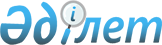 "2014-2016 жылдарға арналған Жамбыл ауданының аудандық бюджеті туралы" аудандық мәслихаттың 2013 жылғы 23 желтоқсандағы № 23/1 шешіміне өзгерістер мен толықтырулар енгізу туралыСолтүстік Қазақстан облысы Жамбыл аудандық мәслихатының 2014 жылғы 1 шілдедегі N 30/1 шешімі. Солтүстік Қазақстан облысының Әділет департаментінде 2014 жылғы 17 шілдеде N 2857 болып тіркелді

      Қазақстан Республикасының 2008 жылғы 4 желтоқсандағы Бюджеттік кодексінің 104, 106-бабтарына, 109-бабы 5-тармағына және 111-бабы 1, 3-тармақтарына, Қазақстан Республикасының 1998 жылғы 24 наурыздағы «Нормативтік құқықтық актілер туралы» Заңының 21-бабына сәйкес Солтүстік Қазақстан облысы Жамбыл аудандық мәслихаты ШЕШТІ:



      1. «2014-2016 жылдарға арналған Жамбыл ауданының аудандық бюджеті туралы» аудандық мәслихаттың 2013 жылғы 23 желтоқсандағы № 23/1 шешіміне (Нормативтік құқықтық актілерді мемлекеттік тіркеу тізілімінде 2014 жылғы 20 қаңтар № 2498 тіркелген, 2014 жылғы 31 қаңтардағы «Ауыл арайы» газетінде, 2014 жылғы 31 қаңтардағы «Сельская новь» газетінде жарияланған) мынадай өзгерістер мен толықтырулар енгізілсін:



      1-тармақ жаңа редакцияда жазылсын:

      «1. 1, 2, 3, 7 және 8-қосымшаларға сәйкес, 2014-2016 жылдарға, соның ішінде 2014 жылға арналған Жамбыл ауданының аудандық бюджеті келесі көлемде бекітілсін:

      1) кірістер – 2 638 304,5 мың теңге, соның ішінде:

      салықтық түсімдер – 284 536 мың теңге;

      салықтық емес түсімдер – 5 517,2 мың теңге;

      негізгі капиталды сатудан түсетін түсімдер – 46 640 мың теңге;

      трансферттер түсімі – 2 301 611,3 мың теңге;

      2) шығындар – 2 644 315,4 мың теңге;

      3) таза бюджеттік кредиттеу – 7 312 мың теңге, соның ішінде:

      бюджеттік кредиттер – 10 414,9 мың теңге;

      бюджеттік кредиттерді өтеу – 3 102,9 мың теңге;

      4) қаржы активтерімен операциялар бойынша сальдо – 3000 мың теңге;

      қаржы активтерді сатып алу – 3000 мың теңге;

      мемлекеттің қаржы активтерін сатудан түсетін түсімдер – 0 теңге;

      5) бюджет тапшылығы (профицит) – -16 322,9 мың теңге;

      6) бюджет тапшылығын қаржыландыру – 16 322,9 мың теңге:

      қарыздар түсімі – 10 386 мың теңге;

      қарыздарды өтеу – 3 102,9 мың теңге;

      бюджет қаражаттарының қолданылатын қалдықтары – 9 039,8 мың теңге»;



      14-тармақ 2, 3-тармақшаларымен толықтырылсын:

      «2) жұмыспен қамту 2020 жол картасы бойынша ауылдық елді мекендерді дамыту шегінде объектілерді күрделі жөндеу – 2 743 мың теңге;

      3) энзоотиялық ауруларын алдын алу және диагностикасы үшін дәрі-дәрмектерді қолдану бойынша қызмет көрсетуге – 3 105,9 мың теңге».



      14-1-тармақ жаңа редакцияда жазылсын:

      «14-1. 8-қосымшаға сәйкес аудандық бюджет шығыстары қаржылық жылдың басына қалыптасқан бюджет қаражаттарының бос қалдықтары есебінен қарастырылсын және 2013 жылы пайдаланылмаған республикалық және облыстық бюджеттердің нысаналы трансферттері қайтарылсын»;



      Көрсетілген 1, 2-қосымшалар осы шешімнің 1, 8-қосымшаларына сәйкес жаңа редакцияда мазмұндалсын.



      2. Осы шешім 2014 жылдың 1 қаңтарынан бастап қолданысқа енгізіледі.      Жамбыл аудандық

      мәслихатының кезектен тыс

      ХХХ сессиясының төрағасы                     Ш. Қайсин      Жамбыл аудандық

      мәслихатының хатшысы                        Б. Мұсабаев

      Жамбыл аудандық мәслихатының

      2014 жылғы 1 шілдедегі

      № 30/1 шешіміне

      1-қосымша      Жамбыл ауданы мәслихатының

      2013 жылғы 23 желтоқсандағы

      № 23/1 шешіміне

      1-қосымша 2014 жылға арналған Жамбыл ауданының аудандық бюджеті

      Жамбыл аудандық мәслихатының

      2014 жылғы 1 шілдедегі

      № 30/1 шешіміне

      2-қосымша      Жамбыл аудандық мәслихатының

      2013 жылғы 23 желтоқсандағы

      № 23/1 шешіміне

      8-қосымша 2014 жылдың 1 қаңтарына бюджет қаражатының бос қалдықтары, 2013 жылы пайдаланылмаған (толық пайдаланылмаған) республикалық және облыстық бюджеттен нысаналы трансферттерді қайтару есебінен аудан бюджетінің шығысы
					© 2012. Қазақстан Республикасы Әділет министрлігінің «Қазақстан Республикасының Заңнама және құқықтық ақпарат институты» ШЖҚ РМК
				Са-на-тыСыныбыІшкі сыны-быАтауыСомасы (мың теңге)1. Кірістер2 638 304,51231Салықтық түсімдер284 53603Әлеуметтік салық166 6641Әлеуметтік салық166 66404Жеке меншікке салық90 0901Мүлік салығы43 5203Жер салығы4 5504Көлік құралдарына салық31 8205Бірыңғай жер салығы10 20005Тауарларға, жұмыстарға және қызметтерге ішкі салықтар15 5262Акциздер1 7783Табиғи және басқа ресурстарды пайдаланудан түскен түсімдер8 3004Кәсіпкерлік және кәсіби қызметтерді жүргізгені үшін алынатын алымдар5 44808Заңды мәнді іс-әректтерді жасаған және (немесе) құжаттар бергені үшін оған уәкілеттілігі бар мемлекеттік органдар немесе лауазымды тұлғалардан алынатын міндетті төлемдер12 2561Мемлекеттік баж12 2562Салықтық емес түсімдер5 517,201Мемлекеттік меншіктен түсетін түсімдер3 1175Мемлекет меншігіндегі мүлікті жалға беруден түсетін кірістер3 1137Мемлекеттік бюджеттен берілген кредиттер бойынша сыйақылар4,204Мемлекеттік бюджеттен қаржыландырылатын, сондай-ақ Қазақстан Республикасы Ұлттық Банкінің бюджетінен (шығыстар сметасынан) ұсталатын және қаржыландырылатын мемлекеттік мекемелер салатын айыппұлдар, төлемақы өсімдері, санкциялар, өндіріп алулар1 3001Мемлекеттік бюджеттен қаржыландырылатын, сондай-ақ Қазақстан Республикасы Ұлттық Банкінің бюджетінен (шығыстар сметасынан) ұсталатын және қаржыландырылатын мемлекеттік мекемелер салатын айыппұлдар, төлемақы өсімдері, санкциялар, өндіріп алулар1 30006Салыққа жатпайтын басқа да түсімдер1 1001Салыққа жатпайтын басқа да түсімдер1 1003Негізгі капиталды сатудан түсетін түсімдер46 64001Мемлекеттік мекемелерге бекітілген мемлекеттік мүлікті сату1 2001Мемлекеттік мекемелерге бекітілген мемлекеттік мүлікті сату1 20003Жерді және материалдық емес активтерді сату45 4401Жерді сату45 4404Трансферттер түсімі2 301 611,302Жоғары тұрған мемлекеттік басқару органдарынан алынатын трансферттер2 301 611,32Облыстық бюджеттен түсетін трансферттер2 301 611,3Функцио-нал-дық топӘкімшіБағ-дар-ламаАтауыСома (мың теңге)123АВ2) Шығындар2 644 315,401Жалпы сипаттағы мемлекеттік қызметтер229 676112Ауданның (облыстық маңызы бар қала) мәслихат аппараты10 457001Аудан (облыстық маңызы бар қала) мәслихатының қызметін қамтамасыз ету жөніндегі қызметтер10 335003Мемлекеттік органның күрделі шығындары122122Аудан (облыстық мағынасы бар қала) әкімінің аппараты60 560001Аудан (облыстық маңызы бар қала) әкімінің қызметін қамтамасыз ету бойынша қызметтер57 760003Мемлекеттік органның күрделі шығындары2 800123Қаладағы аудан, аудандық маңызы бар қала, ауыл, ауылдық округ әкімінің аппараты134 447,2001Қаладағы аудан, аудандық маңызы бар қала, ауыл, ауылдық округ әкімінің қызметін қамтамасыз ету жөніндегі қызметтер130 926,2022Мемлекеттік органның күрделі шығындары3 521459Ауданның (облыстық маңызы бар қала) экономика және қаржы бөлімі24 212003Салық салу мақсатында мүлікті бағалауды жүргізу250010Жекешелендіру, коммуналдық меншікті басқару, жекешелендіруден кейінгі қызмет және осыған байланысты дауларды реттеу225011Коммуналдық меншікке түскен мүлікті есепке алу, сақтау, бағалау және сату600001Ауданның (облыстық маңызы бар қала) экономикалық саясатты қалыптастыру мен дамыту, мемлекеттік жоспарлау, бюджетті атқару және ауданның коммуналдық меншігін басқару саласындағы мемлекеттік саясатты іске асыру23 13702Қорғаныс4 971122Аудан (облыстық маңызы бар қала) әкімінің аппараты4 971005Жалпыға бірдей әскери міндетті атқару шегіндегі іс-шаралар3 827006Аудан (облыстық маңызы бар қала) ауқымында төтенше жағдайларын алдын алу және жою572007Мемлекеттік өртке қарсы қызметтердің органдары құрылмаған мекендерде аудандық (қалалық) ауқымда дала өрттерін, сондай-ақ мемлекеттік өртке қарсы қызмет органдары құрылмаған елді мекендерде өрттердің алдын алу және сөндіру жөніндегі іс-шаралар57204Білім2 009 901464Ауданның (облыстық мағынасы бар қала) білім бөлімі2 009 901009Мектепке дейінгі тәрбие және оқу ұйымдарының қызметін қамтамасыз ету61 058040Мектепке дейінгі білім беру ұйымдарында мемлекеттік білім беру110 451003Жалпы білім беру1 763 805006Балаларға қосымша білім беру28 506001Жергілікті деңгейде білім беру саласындағы мемлекеттік саясатты іске асыру жөніндегі қызметтер8 446004Ауданның (облыстық маңызы бар қаланың) мемлекеттік білім мекемелерінде білім мекемелерін ақпараттандыру2 534005Ауданның (облыстық маңызы бар қаланың) мемлекеттік білім беру мекемелері үшін оқулықтар мен оқу-әдістемелік кешендерді сатып алу және жеткізу15 993007Аудандық (қалалық) ауқымдағы мектеп олимпиадаларын және мектептен тыс іс-шараларды өткізу276015Жетім баланы (жетім баларды) және ата-аналарының қамқорынсыз қалған баланы (балаларды) күтіп-ұстауға қамқоршыларына (тәрбиешілерге) ай сайын төленетін ақшалай қаражаттар6 910067Ведомстволық бағыныстағы мемлекеттік мекемелерінің және ұйымдарының күрделі шығындары11 92206Әлеуметтік көмек және әлеуметтік қамсыздандыру108 929,4451Ауданның (облыстық мағынасы бар қаланың) жұмыспен қамту және әлеуметтік бағдарламалар бөлімі108 929,4002Жұмыспен қамту бағдарламасы21 029004Ауылдық жерлерде білім, денсаулық сақтау, білім беру әлеуметтік қамтамасыз ету, мәдениет, спорт және ветеринария мамандарына отын сатып алуларына Қазақстан Республикасы заңнамасына сәйкес әлеуметтік көмек көрсету1 000005Мемлекеттік әтаулы әлеуметтік көмек7 160,3007Жергілікті өкілетті органдардың шешімі бойынша мұқтаж азаматтардың жекелеген санаттарына әлеуметтік көмек10 307010Үйде тәрбиеленетін және оқытылатын мүгедек-балаларды материалдық қамтамасыз ету1 032014Үйде отырған мұқтаж азаматтарға әлеуметтік көмек көрсету27 95701618 жасқа дейінгі балаларға мемлекеттік жәрдемақылар18 450,1017Мүгедектерді қалпына келтіру жеке бағдарламасына сәйкес мұқтаж мүгедектерді міндетті гигиеналық құралдармен қамтамасыз ету және ым қимыл мамандардың қызметтерін ұсыну, жеке көмекшілер беру2 818001Жергілікті деңгейде халық үшін әлеуметтік бағдарламалар және жұмыспен қамтамасыз етуді іске асыру саласында мемлекеттік саясатты іске асыру жөніндегі қызметтер18 699011Жәрдемақы және басқа әлеуметтік төлемдерді есептеу, төлеу және жеткізу47707Тұрғын үй-коммуналдық шаруашылық33 450123Қаладағы аудан, аудандық маңызы бар қала, ауыл, ауылдық округ әкімінің аппараты2 000027Жұмыспен қамту 2020 Жол картасы бойынша қалаларды және ауылдық елді мекендерді дамыту аясында объектілерді жөндеу және көркейту2 000458Ауданның (облыстық мағынасы бар қаланың) тұрғын үй-коммуналдық шаруашылығы, жолаушылар көлігі және автомобиль жолдары бөлімі10 000041Жұмыспен қамту 2020 Жол картасы бойынша қалалар мен ауылдық елді мекендерді дамыту аясында объектілерді жөндеу және көркейту10 000464Ауданның (облыстық маңызы бар қаланың) білім бөлімі2 743026Жұмыспен қамту 2020 жол картасы бойынша қалаларды және ауылдық елді мекендерді дамыту шегінде объектілерді жөндеу және көркейту2 743472Ауданның (облыстық маңызы бар қаланың) құрылыс, сәулет және қала құрылысы бөлімі9 000003Мемлекеттік коммуналдық тұрғын үй қорының тұрғын үйін жобалау, салу және (немесе) сатып алу9 000123Қаладағы аудан, аудандық маңызы бар қала, ауыл, ауылдық округ әкімінің аппараты8 366008Елді мекендердің көшелерін жарықтандыру6 999010Адам жерлейтін орындарын ұстау және туыстары жоқ адамдарды жерлеу172011Елді мекендерді көркейту және көгалдандыру1 195458Ауданның (облыстық маңызы бар қала) тұрғын үй-коммуналдық шаруашылығы, жолаушылар көлігі және автомобиль жолдары бөлімі1 341016Елді мекендерді санитариямен қамтамасыз ету1 34108Мәдениет, спорт, туризм және ақпараттық кеңістік108 108123Қаладағы аудан, аудандық маңызы бар қала, ауыл, ауылдық округ әкімінің аппараты20 076006Жергілікті деңгейде мәдени-демалыс жұмыстарын қолдау20 076455Ауданның (облыстық маңызы бар қала) мәдениет және тілдерді дамыту бөлімі28 280003Мәдени-демалу жұмыстарын қолдау28 280465Ауданның (облыстық маңызы бар қала) дене шынықтыру және спорт бөлімі6 641006Аудандық (облыстық маңызы бар қала) спорт жарыстарын өткізу3 103007Түрлі спорт түрлері бойынша аудан (облыстық маңызы бар қала) құрама команда мүшелерін дайындау және олардың облыстық спорт жарыстарына қатысуы3 538455Ауданның (облыстық маңызы бар қала) мәдениет және тілдерді дамыту бөлімі19 088006Аудандық (қалалық) кітапханалардың жұмыс істеуі18 496007Мемлекеттік тілді және Қазақстан халықтарының басқа тілдерін дамыту592456Ауданның (облыстық маңызы бар қаланың) ішкі саясат бөлімі9 100002Газет және журналдар арқылы мемлекеттік ақпараттық саясатты өткізу бойынша қызметтер9 100455Ауданның (облыстық маңызы бар қала) мәдениет және тілдерді дамыту бөлімі7 167001Тілдерді дамыту және мәдениет аясында жергілікті деңгейде мемлекеттік саясатты жүзеге асыру бойынша қызметтер6 346032Ведомствоға қарасты мемлекеттік мекемелер мен ұйымдардың күрделі шығындары821456Ауданның (облыстық маңызы бар қаланың) ішкі саясат бөлімі9 342001Жергілікті деңгейде ақпарат, мемлекеттілікті нығайту және азаматтардың әлеуметтік сенімділігін қалыптастыру саласында мемлекеттік саясатты жүзеге асыру бойынша қызметтер5 835003Жастар саясаты саласында іс-шараларды жүзеге асыру3 507465Ауданның (облыстық маңызы бар қала) дене шынықтыру және спорт бөлімі8 414001Дене шынықтыру және спорт саласында жергілікті деңгейде мемлекеттік саясатты жүзеге асыру бойынша қызметтер5 294004Мемлекеттік органдардың күрделі шығындары3 12010Ауыл, су, орман, балық шаруашылығы, ерекше қорғалатын табиғи аумақтар, қоршаған ортаны және жануарлар дүниесін қорғау, жер қатынастары69 777,9474Ауылдың (облыстық мағызы бар қала) ауыл шаруашылығы және ветеринария бөлімі25 603,9001Ауыл шаруашылығы және ветеринария саласындағы мемлекеттік саясатты жүзеге асыру бойынша қызметтер16 828003Мемлекеттік органның күрделі шығындары120006Ауру жануарларды санитарлық құртуды ұйымдастыру1 000007Қаңғыбас иттер мен мысықтарды ұстап құртуды ұйымдастыру295008Алынатын және жойылатын ауру малдардың, малдардан жасалған өнімдер мен шикізаттардың құнын төлеу1 080011Жануарлардың энзоотиялық аурулары бойынша ветеринариялық іс-шараларды жүргізу3 105,9099Мамандарға әлеуметтік қолдау көрсету бойынша шараларды жүзеге асыру3 175463Ауданның (облыстық маңызы бар қала) жер қатынастары бөлімі10 869001Аудан (облыстық маңызы бар қала) аумақтарында жер қатынастарын реттеу шегінде мемлекеттік саясатты жүзеге асыру бойынша қызметтер7 869006Аудандардың, облыстық мағынасы бар, аудандық маңызы бар қалалардың, селолық округтердің, поселкелердің, селолардың шекараларын орнату кезінде өткізілетін жерге орналастырулар3 000474Ауылдың (облыстық мағызы бар қала) ауыл шаруашылығы және ветеринария бөлімі33 305013Эпизоотияға қарсы іс-шараларды өткізу33 30511Өнеркәсіп, сәулет, қала құрылысы және құрылыс қызметі15 479472Ауданның (облстық маңызы бар қала) құрылысы, сәулет және қала құрылысы15 479001Жергілікті деңгейде құрылыс, сәулет және қала құрылысы саласындағы мемлекеттік саясатты іске асыру жөніндегі қызметтер10 287013Аудан аумақтарының қала құрылысы сызбаларын, аудандық (облыстық) маңызы бар қалалардың, ауылдық елді мекендердің негізгі жоспарларын өңдеу4 900015Мемлекеттік органдардың күрделі шығындары29212Көлік және коммуникация22 407123Қаладағы аудан,аудандық маңызы бар қала, ауыл, ауылдық округ әкімінің аппараты3 149013Аудандық маңызы бар қалаларда, ауылдарда, ауылдық округтерде автомобиль жолдрының қызметін қамтамасыз ету3 149458Ауданның (облыстық мағызы бар қала) тұрғын үй-коммуналық шаруашылығы, жолаушыылар көлігі және автомобиль жолдары бөлімі19 258023Автомобиль жолдарының қызметін қамтамасыз ету19 25813Басқалар37 442469Ауданның (облыстық маңызы бар қала) кәсіпкерлік бөлімі6 282001Жергілікті деңгейде кәсіпкерлік пен өнеркәсіпті дамыту саласындағы мемлекеттік саясатты жүзеге асыру бойынша қызметтер6 282123Қаладағы аудан, аудандық маңызы бар қала, ауыл, ауылдық округ әкімінің аппараты21 907040"Өңірлерді дамыту" Бағдарламасы шегінде өңірлерді экономикалық дамытуға жәрдемдесу бойынша шараларды іске асыру21 907458Ауданның (облыстық маңызы бар қала) тұрғын үй-коммуналдық шаруашылығы, жолаушылар көлігі және автомобиль жолдары бөлімі7 338001Жергілікті деңгейдегі тұрғын үй-коммуналдық шаруашылығы, жолаушылар көлігі және автомобиль жолдары саласындағы мемлекеттік саясатты іске асыру жөніндегі қызметтер7 218013Мемлекеттік органдардың күрделі шығындары120459Ауданның (облыстық маңызы бар қала) экономика және қаржы бөлімі1 915012Ауданның (облыстық маңызы бар қаланың) жергілікті атқарушы органның қоры1 91514Борышқа қызмет көрсету4,2459Ауданның (облыстық маңызы бар қала) экономика және қаржы бөлімі4,2021Жергілікті атқарушы органдардың облыстық бюджеттен қарыздар бойынша сыақылар мен өзге төлемдерді төлеу бойынша борышына қызмет көрсету4,215Трансферттер4 169,7459Ауданның (облыстық маңызы бар қала) экономика және қаржы бөлімі4 169,7006Пайдаланылмаған (толық пайдаланылмаған) нысаналы трансферттерді қайтару4 169,73) Таза бюджеттік кредиттер7 312Бюджеттік кредиттер10 414,910Ауыл, су, орман, балық шаруашылығы, ерекше қорғалатын табиғи аумақтар, қоршаған ортаны және жануарлар дүниесін қорғау, жер қатынастары10 414,9474Ауылдың (облыстық мағызы бар қала) ауыл шаруашылық және ветеринария бөлімі10 414,9009Мамандарды әлеуметтәк қолдау шараларын жүзеге асыру үшін берілетін бюджеттік кредиттер10 414,9СанатыСыныбыСы- нып ішіАтауыСома (мың теңге)5Бюджеттік кредиттерді өтеу3 102,901Бюджеттік кредиттерді өтеу3 102,91Мемлекеттік бюджеттен берілген бюджеттік кредиттерді жабу3 102,9Функцио-нал-дық топӘкімшіБағ-дар-ламаАтауыСома (мың теңге)4) Қаржылық активтермен операциялар бойынша сальдо3 000Қаржылық активтерді сатып алу3 00013Басқалар3 000458Ауданның (облыстық маңызы бар қала) тұрғын үй-коммуналдық шаруашылығы, жолаушылар көлігі және автомобиль жолдары бөлімі3 000065Заңды тұлғалардың жарғылық капиталын құрастыру немесе ұлғайту3 000СанатыСыныбыСы- нып ішіАтауыСома (мың теңге)6Мемлекеттің қаржы активтерін сатудан түскен түсімдер001Мемлекеттің қаржылық капиталдарын сатудан түскен түсімдер01Қаржы активтерін ел ішінде сатудан түсім05) Бюджет тапшылығы-16 322,96) Бюджет тапшылығын қаржыландыру16 322,97Қарыздар түсімі10 38601Ішкі мемлекеттік қарыздар10 3862Қарыз шарты10 386Функцио-нал-дық топӘкімшіБағ-дар-ламаАтауыСома (мың теңге)16Қарыздарды өтеу3 102,9459Ауданның (облыстық маңызы бар қала) экономика және қаржы бөлімі3 102,9005Жергілікті атқарушы органның жоғары тұрған бюджеттің алдындағы борышын өтеу3 102,9СанатыСыныбыСы- нып ішіАтауыСома (мың тңнге)8Бюджет қаражаттарының қолданылатын қалдықтары9 039,81Бюджет қаражатының қалдықтары9 039,81Бос қалған бюджет қаражатының қалдықтары9 039,8Функцио-нал-дық топӘкім-шілікБағ- дар- ламаАтауыСомасы (мың теңге)1Жалпы сипаттағы мемлекеттік қызметтер4007122Аудан (облыстық маңызы бар қала) әкімінің аппараты4007001Аудан (облыстық маңызы бар қала) әкімінің қызметтерін қамтамасыз ету бойынша қызметтер1207003Мемлекеттік органның күрделі шығындары28004Білім668464Ауданның (облыстық маңызы бар қала) білім бөлімі668006Балаларға қосымша білімдер66810Ауыл, су, орман, балық шаруашылығы, ерекше қорғалатын табиғи аумақтар, қоршаған ортаны және жануарлар дүниесін қорғау, жер қатынастары28,9474Ауданның (облыстық маңызы бар қаланың) ауыл шаруашылығы және ветеринария бөлімі28,9009Мамандаррға әлеуметтік қолдау шараларын жүзеге асыру үшін бюджеттік кредиттер28,911Өнеркәсіп, сәлеттік, қала құрылысы және құрылыс қызметтері166,2472Ауданның (облыстық маңызы бар қаланың) құрылыс, сәулет және қала құрылысы бөлімі166,2001Жергілікті деңгейде құрылыс, сәулет және қала құрылысы шегінде мемлекеттік саясатты жүзеге асыру жөніндегі қызметтер166,215Трансферттер4169,7459Ауданның (облыстық маңызы бар қала) экономика және қаржы бөлімі4169,7006Пайдаланылмаған (толық пайдаланыомаған) нысаналы трансферттерді қайтару4169,7Қорытынды9039,8